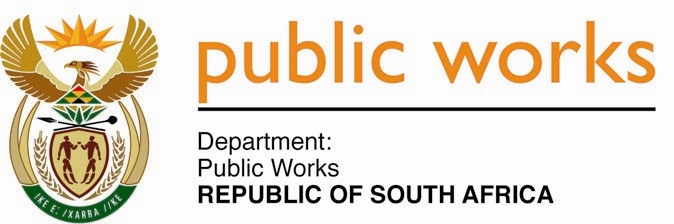 MINISTRY PUBLIC WORKSREPUBLIC OF SOUTH AFRICA Department of Public Works l Central Government Offices l 256 Madiba Street l Pretoria l Contact: +27 (0)12 406 2034 l +27 (0)12 406 1224Private Bag X9155 l CAPE TOWN, 8001 l RSA 4th Floor Parliament Building l 120 Plain Street l CAPE TOWN l Tel: +27 21 468 6900 Fax: +27 21 462 4592www.publicworks.gov.zaNATIONAL ASSEMBLYWRITTEN REPLYQUESTION NUMBER:						1936[NO.NW2452E]INTERNAL QUESTION PAPER NO.:				32DATE OF PUBLICATION:						21AUGUST2020DATE OF REPLY:						30OCTOBER 20201936.	Mrs M B Hicklin (DA) asked the Minister of Public Works and Infrastructure:(1)	Whether her department allocated R2,8 million to the Limpopo Department of Public Works to accommodate 11 technical assistants from Cuba, if not, what is the position in this regard; if so, what are the relevant details;(2)	whether her department allocated any funding for the accommodation of the Cuban officials; if not, what is the position in this regard; if so, from which budget line item was the funding sourced?				NW2452E_______________________________________________________________________________REPLY:The Minister of Public Works and Infrastructure: (1) 		The Department of Public Works and Infrastructure (DPWI) has not allocated funds to Limpopo Department of Public Works for 11 technical assistants from Cuba. Limpopo Department of Public Works is responsible for the payment of its own technical assistants from Cuba for salaries, accommodation, logistics or any other costs. Yes, DPWI has allocated funding for the accommodation of the Cuban Officials throughthe Department’s Cuban Technical Advisory programme